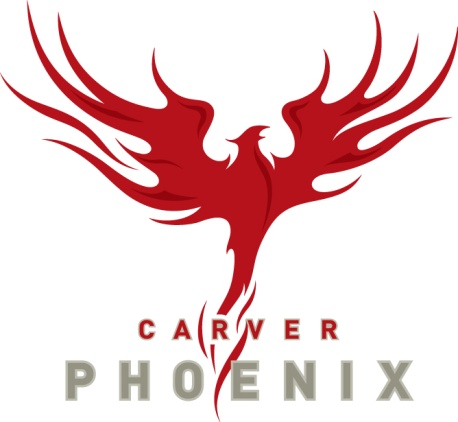 Badminton TEAM SCHEDULE 2014GVISAA SR & JR v Regent ChristianTuesday, April 8 @ 4pmCarver Christian High School, BurnabySR & JR – Meadowridge Badminton Invitational 2014Wednesday, April 9 from 12pm-8pmMeadowridge School, Maple Ridge GVISAA SR & JR v Khalsa Old Yale RoadTuesday, April 15 @ 4pmCarver Christian High School, BurnabyGVISAA SR & JR v St. John’sTuesday, April 22 @ 4pmCarver Christian High School, BurnabyBCCSSAA Bantam ChampionshipsSaturday, April 26 from 8am-6pmSurrey Christian Middle School, SurreyBCCSSAA Senior ChampionshipsSaturday, April 26 from 8am-6pmRichmond Christian High & Middle School, RichmondGVISAA SR v Meadowridge & SouthpointeTuesday, April 29 @ 3:45pmMeadowridge School, Maple Ridge BCCSSAA Junior ChampionshipsFriday, May 2 from 8am-6pmCarver Christian High School, BurnabyGVISAA SR v Deer LakeThursday, May 8 @ 4:30Deer Lake School, BurnabyGVISAA Senior ChampionshipsThursday, May 15Meadowridge School, Maple RidgeGVISAA Junior & Bantam ChampionshipsTuesday, May 27Deer Lake School, BurnabyGVISAA Provincial ChampionshipsFriday, Saturday, & Sunday, May 30, 31, & June 1RichmondCOACHING STAFF				SPONSORSimeon Leung <dr.sima@hotmail.com>		Carol Lam <clam@carverchristian.org>Kimberly Szeto <kimszeto343@gmail.com>Gideon Leung	For More information, please check out these sites!http://carverchristian.org/athletics-calendarhttp://mrchung.weebly.com/badminton.html